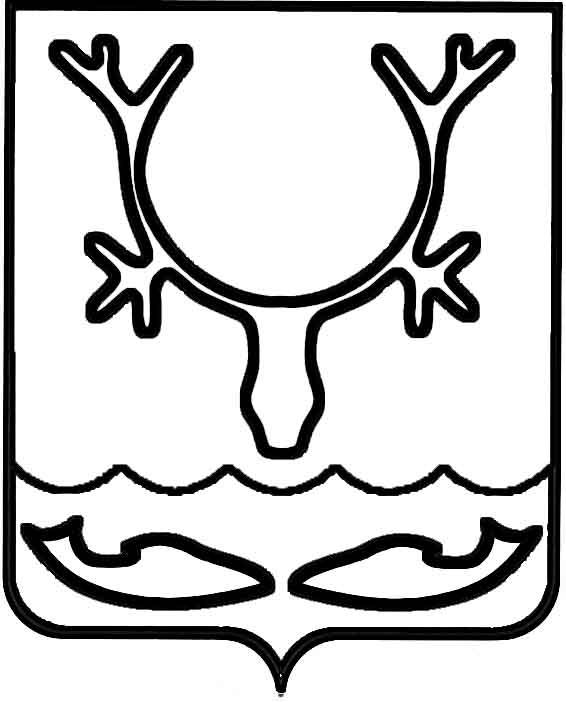 Администрация муниципального образования
"Городской округ "Город Нарьян-Мар"ПОСТАНОВЛЕНИЕО проведении общественных обсуждений проекта программы профилактики рисков причинения вреда (ущерба) охраняемым законом ценностям на 2023 годНа основании Федерального закона от 31.07.2020 № 248-ФЗ "О государственном контроле (надзоре) и муниципальном контроле в Российской Федерации", Постановления Правительства РФ от 25.06.2021 № 990 "Об утверждении Правил разработки и утверждения контрольными (надзорными) органами программы профилактики рисков причинения вреда (ущерба) охраняемым законом ценностям", закона Ненецкого автономного округа от 23.12.2022 № 376-ОЗ "О внесении изменений в закон Ненецкого автономного округа "О перераспределении полномочий 
между органами местного самоуправления муниципальных образований Ненецкого автономного округа и органами государственной власти Ненецкого автономного округа", в соответствии с Уставом муниципального образования "Городской округ "Город Нарьян-Мар" Администрация муниципального образования "Городской округ "Город Нарьян-Мар"П О С Т А Н О В Л Я Е Т:1.	Провести общественные обсуждения проекта программы профилактики рисков причинения вреда (ущерба) охраняемым законом ценностям 
по муниципальному земельному контролю муниципального образования "Городской округ "Город Нарьян-Мар" на 2023 год (далее – Программа профилактики).2.	Установить дату проведения общественных обсуждений – 1 марта 2023 года в 11.00 часов, место проведения – Администрация муниципального образования "Городской округ "Город Нарьян-Мар", 166000, г. Нарьян-Мар, ул. им. В.И. Ленина, 
д. 12 (фойе актового зала).3.	Ознакомиться с проектом Программы профилактики можно на официальном сайте Администрации города Нарьян-Мара: https://adm-nmar.ru, а также в отделе муниципального контроля Администрации муниципального образования "Городской округ "Город Нарьян-Мар" (г. Нарьян-Мар, ул. Смидовича, д. 11, каб. 3, 
тел.(81853) 4-99-70) с 08.30 до 17.30, перерыв с 12.30 до 13.30 (кроме сб. и вс.), 
e-mail: munkontr@adm-nmar.ru.4.	Отзывы, предложения, замечания к проекту Программы профилактики необходимо направлять на электронный адрес Администрации города Нарьян-Мара:                 e-mail: goradm@adm-nmar.ru, на почтовый адрес: ул. Ленина д. 12, г. Нарьян-Мар, НАО, 166000, или на электронный адрес отдела муниципального контроля Администрации муниципального образования "Городской округ "Город Нарьян-Мар": e-mail: munkontr@adm-nmar.ru.5.	Назначить ответственными лицами за организацию и проведение общественных обсуждений от Администрации муниципального образования "Городской округ "Город Нарьян-Мар":-	Честнейшину Татьяну Николаевну, начальника отдела муниципального контроля Администрации муниципального образования "Городской округ "Город Нарьян-Мар";-	Максимову Алину Александровну, начальника управления организационно-информационного обеспечения Администрации муниципального образования "Городской округ "Город Нарьян-Мар". 6.	В срок до 01.02.2023 разместить на сайте Администрации муниципального образования "Городской округ "Город Нарьян-Мар" и в официальном источнике опубликования муниципального образования "Городской округ "Город Нарьян-Мар" информацию о проведении общественных обсуждений.7.	Настоящее постановление вступает в силу со дня его подписания и подлежит официальному опубликованию.02.02.2023№172Глава города Нарьян-Мара О.О. Белак